Bishop Barrington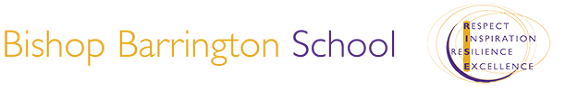 Assistant Head Teacher (Pastoral and Behaviour Standards) (L10-L14)A well-qualified and enthusiastic school leader, to contribute to the strategic leadership of the school.  To lead on the effective pastoral care of students and ensure the highest standards of behaviour.Please apply with a letter of application no more than two sides of A4, outlining your experience and skills for the post.The school has recently moved into a brand new state of the art building fully equipped to deliver the highest quality of education to the community of Bishop Auckland.Further details and application forms are available on the School website or by e-mailing for information.Bishop Barrington SchoolWoodhouse LaneBishop AucklandCounty DurhamDL14 6LATelephone: 01388 603307Email: admin@bishopbarrington.netClosing date for applications: Wednesday 12th May 2021, 12 noon. Interviews: w/c 17th May 2021.We are committed to safeguarding and promoting the welfare of children and young people and to equality of opportunity. An enhanced DBS check is required for all successful applicants.